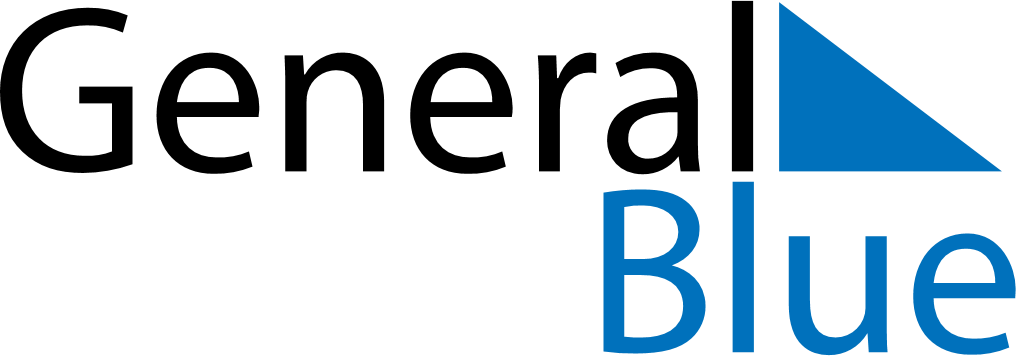 February 2021February 2021February 2021February 2021BoliviaBoliviaBoliviaSundayMondayTuesdayWednesdayThursdayFridayFridaySaturday1234556Feast of the Virgin of Candelaria78910111212131415161718191920CarnivalShrove Tuesday212223242526262728